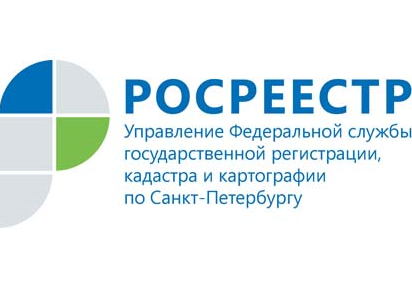 Пресс-релизОформлено право собственности Санкт-Петербургана фонтан в поселке ШушарыУправление Росреестра по Санкт-Петербургу поставило на кадастровый  учёт  и  зарегистрировало  право  собственности   Санкт-Петербурга в отношении сооружения «фонтан»  с кадастровым номером 78:42:0015106:25647.Фонтан расположен в Пушкинском районе  Санкт-Петербурга по адресу: поселок Шушары, северо-западнее дома 1 по Первомайской улице.Управление Росреестра по Санкт-Петербургу уделяет особое внимание объектам недвижимости, значимым для города и его жителей. 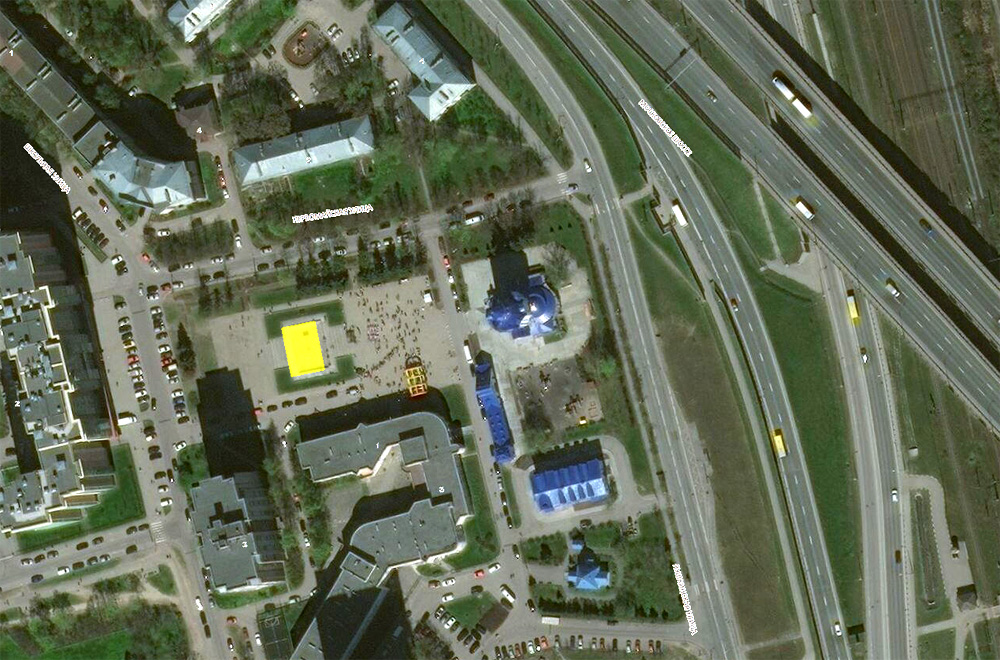 В отношении фонтана были произведены учетно-регистрационные действия после устранения Комитетом имущественных отношений Санкт-Петербурга замечаний к представленным в мае 2020 года документам. 